Salem Public Art Commission
98 Washington Street | Salem, Massachusetts 01970
(978) 619-5685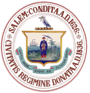 DRAFT MEETING MINUTES
SPECIAL MEETING Tuesday, March 30, 2021Call to Order
A public special meeting of the Salem Public Art Commission was held at 6:36 pm via remote participation on Zoom web conference.

Members Present:  Janine Liberty, Kurt Ankeny-Beauchamp, Carly Dywer Naik, John Andrews –Co Chair, Emily Larsen
Staff Present: Julie Barry
Recording Clerk: Kate KennedyJulie Barry outlined format for the meeting and indicated members of the public may provide comments during the period of the meeting designated for public comments as well as raised hand teleconference options. Note: All proposals, presentations, and/or documentation to be reviewed and discussed at this meeting can be viewed online at the following: Link to Applications:  PAiR Applications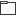 Public Artist in Residence Application Finalist VoteItems Considered during review:
Does the applicant demonstrate an understanding what it means to be a Public Artist and/or create art in the public realm for general community consumptionDoes the application focus on the creation and sell of art as merchandise or does it focus more on the artwork itself and how it connects with communityDoes the application discuss workshops, talks, demonstrations etcDoes the application discuss art activations, interventions, and installations in the public realmDoes the application address the requirements of maintaining studios hours and how they would use the spaceDoes the artist’s style/type/quality of work reflect the style/type/quality this body would like to see shared with the Salem CommunityWould their work resonate with the Salem Community

Finalist: Robert Odell

Janine – loves that he’s working with Working with LifeBridge. Has concerns about bringing furniture in and out. Tapped into Salem community. Logistical considerations.

Finalist: Mallory Landgreen
Kirt- 4 different immersive experiencesEmily Larson-  there would be parts and elements that the community would have four ten-day immersive experiences. 
Carly Dwyer - Furniture , upcycled – community would learn how to paint and then people would sit and move around and use on the row. A question of immersive vs. furnitureJohn Andrews – most of what Robert is proposing he can continue to do with Chagall –wants something different, special, uniqueEmily Larsen – Mallory has networking with PEM, and there has been discussion to wants to elevate that relationship.

Finalist: The Collab

Kirt- too much mural action already.

Julie - Out of the small jury, Mallory was high on the recommendation list 
Discussion of actual activation and public row. Could do interviews if the commission would like. 

Carly considering what workshop space would be like and possibly attract. 

Open to comment
Comment person no longer in attendance. John makes motion to vote on Robert Odell, The Collab, and Mallory Landgreen by show of hands. Janine seconds. 

Majority PAiR Vote passes in favor: Mallory Landgreen
With motion passes of Janine, Kirt, and Emily.Mallory Landgreen is new PAiR.

Public Comments 

Meeting is open to public comment. No public comment.Other BusinessNoneAdjourn	Kurt makes motion to adjourn. Carly seconds.Persons requiring auxiliary aids and services for effective communication such as sign language interpreter, an assistive listening device, or print material in digital format or a reasonable modification in programs, services, policies, or activities, may contact the City of Salem ADA Coordinator, as soon as possible and no less than 2 business days before the meeting, program, or event.Know your rights under the Open Meeting Law M.G.L. c. 30A § 18-25 and City Ordinance § 2-2028 through § 2-2033.